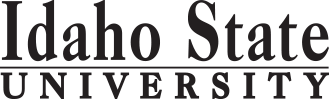                                                                                                                                                                                                 Form Revised 1.24.2018Course Subject and TitleCr. Min. Grade*GE, UU or UM**Sem. Offered**Sem. OfferedPrerequisitePrerequisiteCo RequisiteCo RequisiteCo RequisiteCo RequisiteSemester OneSemester OneSemester OneSemester OneSemester OneSemester OneSemester OneSemester OneSemester OneSemester OneSemester OneSemester OneGE Objective 1: ENGL 1101 English Composition3C-GEF, S, SuF, S, SuAppropriate placement scoreAppropriate placement scoreGE Objective 3: MATH 1160 Applied Calculus3C-GEF, S, SuF, S, SuMATH 1143 or 1147 or equivalentMATH 1143 or 1147 or equivalentGE Objective 5: BIOL 1101, 1101L Biology I & Lab4GEF, S, SuF, S, SuMATH 1108MATH 1108MATH 1108MATH 1108MATH 1108MATH 1108GE Objective 4: 3GEF, S, SuF, S, SuFree Electives2                                                                                            Total15Semester TwoSemester TwoSemester TwoSemester TwoSemester TwoSemester TwoSemester TwoSemester TwoSemester TwoSemester TwoSemester TwoSemester TwoGE Objective 1: ENGL 1102 Critical Reading and Writing3C-GEF, S, SuF, S, SuENGL 1101 or equivalentENGL 1101 or equivalentBIOL 1102 & 1102L Biology II & Lab4F, SF, SBIOL 1101BIOL 1101GE Objective 6: 3GEF, S, SuF, S, SuGE Objective  2: COMM 1101 Principles of Speech3GEF, S, SuF, S, Su                                                                                            Total13Semester ThreeSemester ThreeSemester ThreeSemester ThreeSemester ThreeSemester ThreeSemester ThreeSemester ThreeSemester ThreeSemester ThreeSemester ThreeSemester ThreeBIOL 2209 & 2209L General Ecology & Lab4F, SF, SBIOL 1101 & 1101L and BIOL 1102 & 1102LBIOL 1101 & 1101L and BIOL 1102 & 1102LBIOL 1101 & 1101L and BIOL 1102 & 1102LBIOL 1101 & 1101L and BIOL 1102 & 1102LGE Objective 5: CHEM 1111 & 1111L General Chemistry I & Lab5GEF, S, SuF, S, SuMATH 1143 or 1147 or equivalentMATH 1143 or 1147 or equivalentMATH 3350 Statistical Methods3UMF, SF, SMATH 1160 or 1170 C- minimum GradeMATH 1160 or 1170 C- minimum GradeMATH 1160 or 1170 C- minimum GradeBIOL 3316 Biometry Lab1UMF,SF,SMATH 3350MATH 3350MATH 3350MATH 3350MATH 3350MATH 3350Free Electives2                                                                                             Total15Semester FourBIOL 2206 & 2207 Cell Biology & Lab4F, SBIOL 1101 & 1102, CHEM 1111 & 1111LBIOL 1101 & 1102, CHEM 1111 & 1111LCHEM 1112 & 1112LCHEM 1112 & 1112LCHEM 1112 & 1112LCHEM 1112 & 1112LCHEM 1112 & 1112LBiology Elective4CHEM 1112 & 1112L General Chemistry II4F, S, SuF, S, SuCHEM 1111 & 1111L , MATH 1143 or MATH 1147 CHEM 1111 & 1111L , MATH 1143 or MATH 1147 CHEM 1111 & 1111L , MATH 1143 or MATH 1147 CHEM 1111 & 1111L , MATH 1143 or MATH 1147 CHEM 1111 & 1111L , MATH 1143 or MATH 1147 Upper Division Free Electives4UU                                                                                             Total16Semester FiveBIOL 3358 Genetics3UMF, SF, SBIOL 2206 or 2235BIOL 2206 or 2235Anatomy, Physiology, Development  course (Upper Division)4UMCHEM 3301, 3303 Organic Chemistry I & Lab4UMFFCHEM 1112 & 1112LCHEM 1112 & 1112LGE Objective 6: 3GEF, S, SuF, S, SuUpper Division Free electives2UU                                                                                              Total16Semester SixBIOL 4417 Organic Evolution3UMF, SF, SBIOL 3358 & 2209BIOL 3358 & 2209Diversity or  Evolutionary course4CHEM 3302, 3304 Organic Chemistry II & Lab4UMSSCHEM 3301 or permission of instructorCHEM 3301 or permission of instructorGE Objective 7 or 83GEF, S, SuF, S, SuFree Electives1                                                                                              Total15Semester SevenDiversity or Evolutionary Course4Biology 4491 Senior Seminar1UMF, SF, SSenior standing or permission of departmentSenior standing or permission of departmentSenior standing or permission of departmentSenior standing or permission of departmentPHYS 1111, 1113 General Physics & Lab4MATH 1143 or 1147 or equivalentMATH 1143 or 1147 or equivalentGE Objective 4: 3GEF, S, SuF, S, SuUpper Division Free electives3UU                                                                                              Total                                        15Semester EightBIOL 4492 Senior Seminar1UMF, SF, SSenior standing or permission of departmentSenior standing or permission of departmentSenior standing or permission of departmentSenior standing or permission of departmentAnatomy, Physiology, Development Course4BIOL 4432 Biochemistry3UMF,SF,SBIOL 1101, CHEM 3301BIOL 1101, CHEM 3301Biology elective4GE Objective 9: 3GEF, S, SuF, S, Su                                                                                              Total                                              15*GE=General Education Objective, UU=Upper Division University, UM= Upper Division Major**See Course Schedule section of Course Policies page in the e-catalog (or input F, S, Su, etc.)*GE=General Education Objective, UU=Upper Division University, UM= Upper Division Major**See Course Schedule section of Course Policies page in the e-catalog (or input F, S, Su, etc.)*GE=General Education Objective, UU=Upper Division University, UM= Upper Division Major**See Course Schedule section of Course Policies page in the e-catalog (or input F, S, Su, etc.)*GE=General Education Objective, UU=Upper Division University, UM= Upper Division Major**See Course Schedule section of Course Policies page in the e-catalog (or input F, S, Su, etc.)*GE=General Education Objective, UU=Upper Division University, UM= Upper Division Major**See Course Schedule section of Course Policies page in the e-catalog (or input F, S, Su, etc.)*GE=General Education Objective, UU=Upper Division University, UM= Upper Division Major**See Course Schedule section of Course Policies page in the e-catalog (or input F, S, Su, etc.)*GE=General Education Objective, UU=Upper Division University, UM= Upper Division Major**See Course Schedule section of Course Policies page in the e-catalog (or input F, S, Su, etc.)*GE=General Education Objective, UU=Upper Division University, UM= Upper Division Major**See Course Schedule section of Course Policies page in the e-catalog (or input F, S, Su, etc.)*GE=General Education Objective, UU=Upper Division University, UM= Upper Division Major**See Course Schedule section of Course Policies page in the e-catalog (or input F, S, Su, etc.)*GE=General Education Objective, UU=Upper Division University, UM= Upper Division Major**See Course Schedule section of Course Policies page in the e-catalog (or input F, S, Su, etc.)*GE=General Education Objective, UU=Upper Division University, UM= Upper Division Major**See Course Schedule section of Course Policies page in the e-catalog (or input F, S, Su, etc.)*GE=General Education Objective, UU=Upper Division University, UM= Upper Division Major**See Course Schedule section of Course Policies page in the e-catalog (or input F, S, Su, etc.)2018-2019 Major RequirementsCRGENERAL EDUCATION OBJECTIVESSatisfy Objectives 1,2,3,4,5,6 (7 or 8) and 9GENERAL EDUCATION OBJECTIVESSatisfy Objectives 1,2,3,4,5,6 (7 or 8) and 9GENERAL EDUCATION OBJECTIVESSatisfy Objectives 1,2,3,4,5,6 (7 or 8) and 9GENERAL EDUCATION OBJECTIVESSatisfy Objectives 1,2,3,4,5,6 (7 or 8) and 9GENERAL EDUCATION OBJECTIVESSatisfy Objectives 1,2,3,4,5,6 (7 or 8) and 9GENERAL EDUCATION OBJECTIVESSatisfy Objectives 1,2,3,4,5,6 (7 or 8) and 936  cr. minMAJOR REQUIREMENTS671. Written English  (6 cr. min)                                ENGL 11011. Written English  (6 cr. min)                                ENGL 11011. Written English  (6 cr. min)                                ENGL 11011. Written English  (6 cr. min)                                ENGL 11011. Written English  (6 cr. min)                                ENGL 11011. Written English  (6 cr. min)                                ENGL 11013Core Requirements36                                                                                    ENGL 1102                                                                                    ENGL 1102                                                                                    ENGL 1102                                                                                    ENGL 1102                                                                                    ENGL 1102                                                                                    ENGL 11023BIOL 1101 & 1101L Biology I & Lab 42. Spoken English   (3 cr. min)                               COMM 11012. Spoken English   (3 cr. min)                               COMM 11012. Spoken English   (3 cr. min)                               COMM 11012. Spoken English   (3 cr. min)                               COMM 11012. Spoken English   (3 cr. min)                               COMM 11012. Spoken English   (3 cr. min)                               COMM 11013BIOL 1102 & 1102L Biology II & Lab43. Mathematics      (3 cr. min)                         MATH 1160 or 11533. Mathematics      (3 cr. min)                         MATH 1160 or 11533. Mathematics      (3 cr. min)                         MATH 1160 or 11533. Mathematics      (3 cr. min)                         MATH 1160 or 11533. Mathematics      (3 cr. min)                         MATH 1160 or 11533. Mathematics      (3 cr. min)                         MATH 1160 or 11533BIOL 2206, 2207 Cell Biology & Lab44. Humanities, Fine Arts, Foreign Lang.    (2 courses; 2 categories; 6 cr. min)4. Humanities, Fine Arts, Foreign Lang.    (2 courses; 2 categories; 6 cr. min)4. Humanities, Fine Arts, Foreign Lang.    (2 courses; 2 categories; 6 cr. min)4. Humanities, Fine Arts, Foreign Lang.    (2 courses; 2 categories; 6 cr. min)4. Humanities, Fine Arts, Foreign Lang.    (2 courses; 2 categories; 6 cr. min)4. Humanities, Fine Arts, Foreign Lang.    (2 courses; 2 categories; 6 cr. min)4. Humanities, Fine Arts, Foreign Lang.    (2 courses; 2 categories; 6 cr. min)BIOL 2209 & 2209L General Ecology & Lab4BIOL 3358 Genetics3BIOL 3316 Biometry Lab15. Natural Sciences         (2 lectures-different course prefixes, 1 lab; 7 cr. min)5. Natural Sciences         (2 lectures-different course prefixes, 1 lab; 7 cr. min)5. Natural Sciences         (2 lectures-different course prefixes, 1 lab; 7 cr. min)5. Natural Sciences         (2 lectures-different course prefixes, 1 lab; 7 cr. min)5. Natural Sciences         (2 lectures-different course prefixes, 1 lab; 7 cr. min)5. Natural Sciences         (2 lectures-different course prefixes, 1 lab; 7 cr. min)5. Natural Sciences         (2 lectures-different course prefixes, 1 lab; 7 cr. min)BIOL 4417 Organic Evolution3PHYS 1111 & 1111LPHYS 1111 & 1111LPHYS 1111 & 1111LPHYS 1111 & 1111LPHYS 1111 & 1111LPHYS 1111 & 1111L4BIOL 4491 and 4492 Seminars2CHEM 1111 & 1111L General Chemistry I & LabCHEM 1111 & 1111L General Chemistry I & LabCHEM 1111 & 1111L General Chemistry I & LabCHEM 1111 & 1111L General Chemistry I & LabCHEM 1111 & 1111L General Chemistry I & LabCHEM 1111 & 1111L General Chemistry I & Lab5MATH 1160 Applied Calculus                                (3 credits counted in Objective  3)MATH 1160 Applied Calculus                                (3 credits counted in Objective  3)CHEM 1111 & 1111L General Chemistry I & Lab (5 credits counted in Objective 5)CHEM 1111 & 1111L General Chemistry I & Lab (5 credits counted in Objective 5)6. Behavioral and Social Science        (2 courses-different prefixes; 6 cr. min)6. Behavioral and Social Science        (2 courses-different prefixes; 6 cr. min)6. Behavioral and Social Science        (2 courses-different prefixes; 6 cr. min)6. Behavioral and Social Science        (2 courses-different prefixes; 6 cr. min)6. Behavioral and Social Science        (2 courses-different prefixes; 6 cr. min)6. Behavioral and Social Science        (2 courses-different prefixes; 6 cr. min)6. Behavioral and Social Science        (2 courses-different prefixes; 6 cr. min)CHEM 1112 & 1112L General Chemistry II & Lab4MATH 3350 Statistical Methods3CHEM 3301/3303 Organic Chemistry I & Lab4One Course from EITHER Objective 7 OR  8                    (1course;  3 cr. min)One Course from EITHER Objective 7 OR  8                    (1course;  3 cr. min)One Course from EITHER Objective 7 OR  8                    (1course;  3 cr. min)One Course from EITHER Objective 7 OR  8                    (1course;  3 cr. min)One Course from EITHER Objective 7 OR  8                    (1course;  3 cr. min)One Course from EITHER Objective 7 OR  8                    (1course;  3 cr. min)One Course from EITHER Objective 7 OR  8                    (1course;  3 cr. min)PHYS 1111, 1113 General Physics & Lab              (4 credits counted in Objective 5)PHYS 1111, 1113 General Physics & Lab              (4 credits counted in Objective 5)7. Critical Thinking7. Critical Thinking7. Critical Thinking7. Critical Thinking7. Critical Thinking7. Critical Thinking8. Information Literacy   8. Information Literacy   8. Information Literacy   8. Information Literacy   8. Information Literacy   8. Information Literacy   CHOOSE Two (7 cr. minimum)79. Cultural Diversity                                                             (1 course;  3 cr. min)9. Cultural Diversity                                                             (1 course;  3 cr. min)9. Cultural Diversity                                                             (1 course;  3 cr. min)9. Cultural Diversity                                                             (1 course;  3 cr. min)9. Cultural Diversity                                                             (1 course;  3 cr. min)9. Cultural Diversity                                                             (1 course;  3 cr. min)9. Cultural Diversity                                                             (1 course;  3 cr. min)PHYS 1112, 1114 General Physics II & Lab4BIOL 4432 Biochemistry 3General Education Elective to reach 36 cr. min.                        (if necessary)General Education Elective to reach 36 cr. min.                        (if necessary)General Education Elective to reach 36 cr. min.                        (if necessary)General Education Elective to reach 36 cr. min.                        (if necessary)General Education Elective to reach 36 cr. min.                        (if necessary)General Education Elective to reach 36 cr. min.                        (if necessary)General Education Elective to reach 36 cr. min.                        (if necessary)CHEM 3302, 3304 Organic Chemistry II & Lab4                                                                                                  Total GE                                                                                                  Total GE                                                                                                  Total GE                                                                                                  Total GE                                                                                                  Total GE                                                                                                  Total GE39Anatomy, Physiology & Development coursesUndergraduate Catalog and GE Objectives by Catalog Year Undergraduate Catalog and GE Objectives by Catalog Year Undergraduate Catalog and GE Objectives by Catalog Year Undergraduate Catalog and GE Objectives by Catalog Year Undergraduate Catalog and GE Objectives by Catalog Year Undergraduate Catalog and GE Objectives by Catalog Year Undergraduate Catalog and GE Objectives by Catalog Year Select 8 credits (Upper Division):8Undergraduate Catalog and GE Objectives by Catalog Year Undergraduate Catalog and GE Objectives by Catalog Year Undergraduate Catalog and GE Objectives by Catalog Year Undergraduate Catalog and GE Objectives by Catalog Year Undergraduate Catalog and GE Objectives by Catalog Year Undergraduate Catalog and GE Objectives by Catalog Year Undergraduate Catalog and GE Objectives by Catalog Year BIOL 3301 & 3301L Anatomy & Physiology I & Lab4BIOL 3302 & 3302L Anatomy & Physiology II & Lab4MAP Credit SummaryMAP Credit SummaryMAP Credit SummaryMAP Credit SummaryMAP Credit SummaryCRCRBIOL 3304 & 3304L Comparative Vertebrate Morph & Physiology & Lab 5Major Major Major Major Major 6767BIOL 3324 &3324L Developmental Biology & Lab4General Education General Education General Education General Education General Education 3939BIOL 4404 Plant Physiology3Free Electives to reach 120 creditsFree Electives to reach 120 creditsFree Electives to reach 120 creditsFree Electives to reach 120 creditsFree Electives to reach 120 credits1414BIOL 4405 & 4405L: Plant Form and Function4                                                                                     TOTAL                                                                                     TOTAL                                                                                     TOTAL                                                                                     TOTAL                                                                                     TOTAL120120BIOL 4419 & 4419L Mammalian Histology & Lab4BIOL 4443 Endocrinology3BIOL 4464 Lectures in Human Physiology 4Diversity or Evolutionary CoursesSelect 8 credits: 8Graduation Requirement Minimum Credit ChecklistGraduation Requirement Minimum Credit ChecklistGraduation Requirement Minimum Credit ChecklistConfirmedConfirmedConfirmedConfirmedBIOL 2221 Fall Flora2Minimum 36 cr. General Education Objectives (15 cr. AAS)Minimum 36 cr. General Education Objectives (15 cr. AAS)Minimum 36 cr. General Education Objectives (15 cr. AAS)     Yes     Yes     Yes     YesBIOL 2214 Spring Flora2Minimum 16 cr. Upper Division in Major (0 cr.  Associate)Minimum 16 cr. Upper Division in Major (0 cr.  Associate)Minimum 16 cr. Upper Division in Major (0 cr.  Associate)YesYesYesBIOL 3310 & 3310L Invertebrate Zoology & Lab4Minimum 36 cr. Upper Division Overall (0 cr.  Associate)Minimum 36 cr. Upper Division Overall (0 cr.  Associate)Minimum 36 cr. Upper Division Overall (0 cr.  Associate)YesYesYesBIOL 4406 & 4406L Plant Diversity & Evolution & Lab4Minimum of 120 cr. Total (60 cr. Associate)Minimum of 120 cr. Total (60 cr. Associate)Minimum of 120 cr. Total (60 cr. Associate)YesYesYesBIOL 4412 & 4412L Systemic Botany & Lab4BIOL 4423 General Parasitology3BIOL 4431 & 4431L General Entomology & Lab3BIOL 4434 & 4434L Microbial Diversity & Lab4BIOL 4438 Ornithology4BIOL 4441 & 4441L Mammology & Lab4BIOL 4442 Plant Animal Interactions3BIOL 4495 Animal Behavior4Biology Electives8Students must fulfill a minimum of an additional 8 credits of biology electives for which they can select any course in Biology, includingIndependent Problems (BIOL 4481 and/or BIOL 4482) and AMOEBA (Mentored Research Alliance, BIOL 2280 and/or BIOL 4480). Students must fulfill a minimum of an additional 8 credits of biology electives for which they can select any course in Biology, includingIndependent Problems (BIOL 4481 and/or BIOL 4482) and AMOEBA (Mentored Research Alliance, BIOL 2280 and/or BIOL 4480). Advising NotesAdvising NotesMAP Completion Status (for internal use only)MAP Completion Status (for internal use only)MAP Completion Status (for internal use only)MAP Completion Status (for internal use only)MAP Completion Status (for internal use only)MAP Completion Status (for internal use only)MAP Completion Status (for internal use only)BIOL 2235 and 2235 L can substitute for BIOL 2206 and 2207 in the IOB option.BIOL 2235 and 2235 L can substitute for BIOL 2206 and 2207 in the IOB option.DateDateDateDateDateDateDepartment: CAA or COT:3.20.2018 SF  3.26.2018 jh3.20.2018 SF  3.26.2018 jh3.20.2018 SF  3.26.2018 jh3.20.2018 SF  3.26.2018 jh3.20.2018 SF  3.26.2018 jh3.20.2018 SF  3.26.2018 jhRegistrar: 